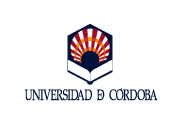 ACEPTACION DE AYUDADATOS DEL BENEFICIARIOEl/la beneficiario/a anterior ACEPTA la ayuda financiera que le ha sido concedida en relación a la convocatoria del Programa SICUE 2020/2021. Movilidad de Estudios con las siguientes CONDICIONES:Cumplimiento de todos los requisitos establecidos en la convocatoria. El hecho de no satisfacer esta condición podría suponer la pérdida, y en su caso, la devolución de los gastos no justificados.Universidad de destino: _____________________________________________________Fecha inicio de la estancia ___________  / Fecha de fin de la estancia _____________El pago de la beca se realizará mediante abono la cuenta nº:abierta a nombre del beneficiario de la ayuda financiera en una entidad bancaria española. El citado pago se realizará en dos plazos, según lo indicado en la convocatoria, siendo necesario para ello la remisión de una copia del certificado de incorporación (e-mail a movilidad.sicue@uco.es) a la llegada (primer plazo) y el original del certificado de estancia a la finalización de la misma (segundo plazo), a la Oficina de Relaciones Internacionales de la UCO, y una vez que acredite el aprovechamiento académico en los términos establecidos en el artículo 3.5 de la convocatoria.Con la firma de este documento, el/la beneficiario/a consiente expresamente a que la Universidad pueda hacer uso de los datos recogidos en el mismo, con la finalidad de tramitar el pago de la ayuda financiera, así como para posibles informaciones que la Universidad considere de interés.El/la beneficiario/a de la subvenciónEn__________, a ______ de                       de 2020DIRIGIDO A: Directora General de Internacionalización Programas de MovilidadAYUDA FINANCIERA PARA LA REALIZACIÓN DE ESTANCIAS DE ESTUDIOS NACIONALES EN UNIVERSIDADES ESPAÑOLAS. PROGRAMA SICUE (CURSO 20/21)ApellidosNombreDNI-NIFE-mail (UCO)E-mail (UCO)TitulaciónDirección postalCódigo Postal PoblaciónPoblaciónTeléfono fijoTeléfono móvilTeléfono móvilIBANEntidadOficinaD.C.Cuenta